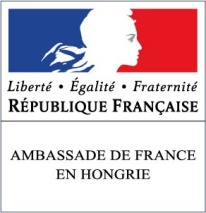 The Hungarian Academy of Sciences Center of Social Sciences Institute for Legal Studies, the National University of Public Service Faculty of Public Administration and the Embassy of France in Budapestcordially  invite you to the international conferenceConstitutional Courts under Pressure –New Challenges to Constitutional AdjudicationThe language of the conference is French and English, simultaneous interpretation is offered by the Embassy of France in Hungary.Thursday, 29 October 20158.45 Venue: Institute for Legal Studies of the Hungarian Academy of Sciences, Center for Social Sciences, Room JakobinusLocation: 1014, Budapest, Országház utca 30. 9.00 Welcome Address – András Jakab, Director of the Institute for Legal Studies (HAS)9.10−11.00 Conceptualizing pressure and change in constitutional adjudication - Theoretical analysesModerator: Fruzsina Gárdos-Orosz (Budapest )9.10−9.30 The resistance of constitutional standards to economic and social challenges and the legitimacy of constitutional adjudication in these situations	Prof. Michel Verpeaux (Paris)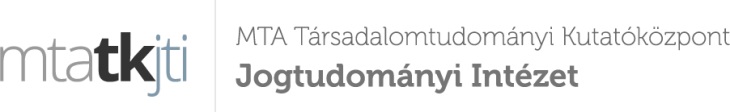 9.30−9.50 The interaction of international, EU courts and state’s constitutional adjudication in crises management	Prof. Tania Groppi ( Siena)9.50 – 10.10 The response of constitutional judges to crises situations – the public order Marie-Odile  Peyroux Sissoko  (Paris)10.10 Discussion10.40 Coffee Break11.00−13.10 – Trends in national constitutional adjudication I.Moderator: Prof. András L. Pap (Budapest)11.00−11.20         France                             Prof. Fabrice Hourquebie  ( Bordeaux)     11.20−11.40         Germany                             Anuscheh Farahat (Heidelberg)11.40−12.00  	The UK                             Prof. John McEldowney ( Warwick )12.00−12.20 	Italy                              Cristina Fasone (Rome)12. 20- 12. 40 Greece		   Apostolos Vlachogiannis (Athens)12.40   Discussion13.10- 14.00 Lunch14.00−15.30 – Trends in national constitutional adjudication II.Moderator: Prof. András Bragyova (Budapest)14.00−14.20   Hungary                            Prof. Zoltán szente (Budapest)14.20−14.40   Poland		Prof. Miroslaw Granat ( Warsaw)14.40 -15. 00  Spain		Prof. Francisco Balaguer Callejón ( Granada)15.00-15.30  Discussion and coffee break15.30−17.00 International and EU trends in constitutional adjudication Moderator: András Jakab (Budapest)15.30−15.50    The negotiative function of the ECHR                             Beatrice Delzangles ( PAris )15- 50−16.10    The role of the ECJ in crises management: demand and supply                            Márton Varju (Budapest)16.10 – 16.40  Discussion16.40 – Closing remarksProf. György Kiss – dean of the Faculty of Public Administration, National University of Public ServiceSylvette Tourmente – Embassy of France in Budapest Participation at the  conference is free of charge and all interested are welcome to attend. Participants are kindly required to register in advance by e-mail at gardos.orosz.fruzsina@uni-nke.hu.List of participantsProf. Balaguer Callejón, Francisco, University of Granada (Granada, Spain)Tourmente, Sylvette, Embassy of France (Budapest, Hungary)Delzangles, Beatrice, Université Paris, Dauphine (Paris, France)Farahat, Anuchen, Max Planck Institute for Comparative Public Law and International Law, (Heidelberg, Germany)Fasone, Cristina, Guido Carli Free International University of Social Sciences (Rome, Italy)Gárdos-Orosz Fruzsina, Institute for Legal Studies, Hungarian Academy of Sciences; National University of Public Service, Faculty of Public Administration (Budapest, Hungary)Prof. Granat, Miroslaw, Cardinal Stefan Wyszynski University (Warsaw, Poland)Prof. Groppi, Tania, University of Siena (Siena, Italy)Prof. Hourquebie, Fabrice, Université de Bordeaux (Bordeaux, France)Jakab András,  Institute for Legal Studies, Hungarian Academy of Sciences (Budapest, Hungary)Prof. Kiss György, National University of Public Service, Faculty of Public Administration (Budapest, Hungary)Prof. McEldowney, John, School of Law, University of Warwick (United Kingdom)Peyroux Sissoko, Marie-Odile,  Université Paris 1. Panthéon-Sorbonne (Paris, France)Prof.  Pap András László, Institute for Legal Studies, Hungarian Academy of Sciences, National University of Public Service, Faculty of Law Enforcement (Budapest, Hungary)Prof. szente Zoltán, National University of Public Service, Faculty of Public Administration; Institute for Legal Studies, Hungarian Academy of Sciences (Budapest, Hungary)Prof. Verpeaux, Michel, Université Paris 1. Panthéon-Sorbonne (Paris, France)Varju Márton, Institute for Legal Studies, Hungarian Academy of Sciences (Budapest, Hungary)Vlachogiannis, Apostolos, University of Athens (Athens, Greece)